How to convert certificate format.pfx > . jksThe keytool is located under the ...IVMS Server \ tomcat \ jdk1.6.0_26 \ bin directory which need to use. Put the certificate which need to be converted into this directoryOpen cmd as administrator and open to… IVMS Server \ tomcat \ jdk1.6.0_26 \ bin pathExecute the command keytool -importkeystore -srckeystore (your certificate name).Pfx -destkeystore (after converted certificate name). Jks -srcstoretype PKCS12 -deststoretype JKSYou will be required to input password (the certificate password after conversion and the certificate password before conversion. It is recommended to use the same password to avoid confusion)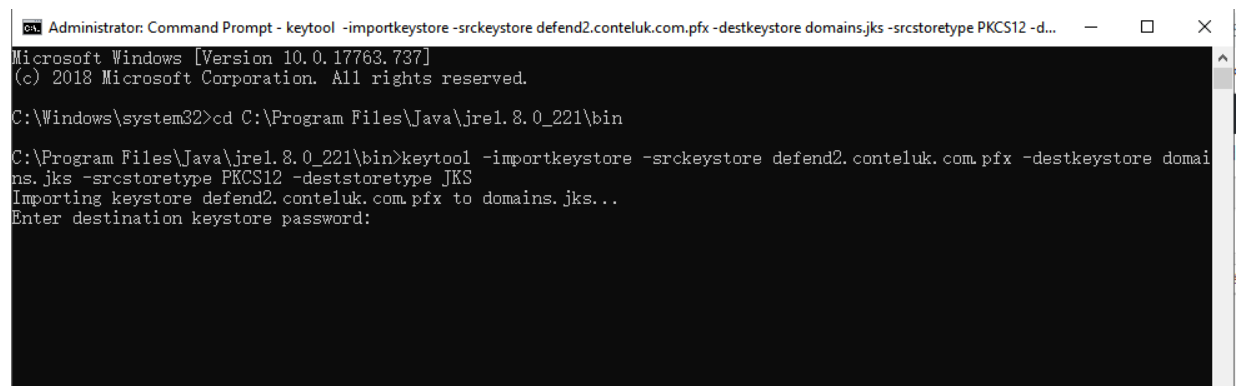 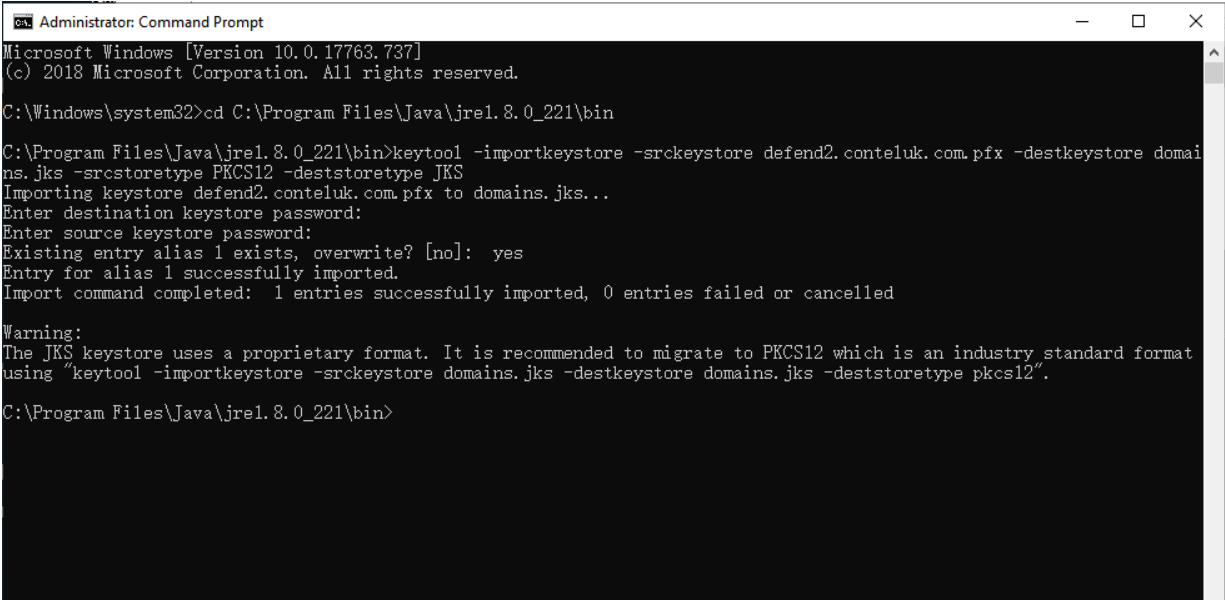 You can find the jks file in the same directory once succeed..pfx > .pemNeed to download openssl softwareConvert .pfx certificate to .pemopenssl pkcs12 -in (the original certificate). pfx -nodes -out (new certificate).pem (password is required, the key format in this .pem certificate is not correct, you need to continue to convert)Export the private key server.key from the .pem file: openssl rsa -in server.pem -out server.keyExport certificate server.crt from .pem file: openssl x509 -in server.pem -out server.crt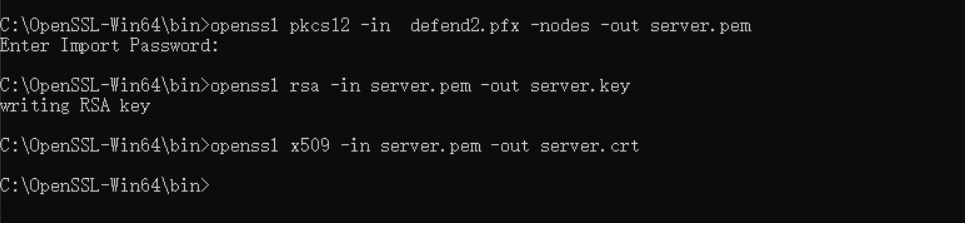 Use notepad ++ to open the .key and .crt files, copy all the contents of the .key file into the .crt, and save as another .pem file.Below is the .crt file: 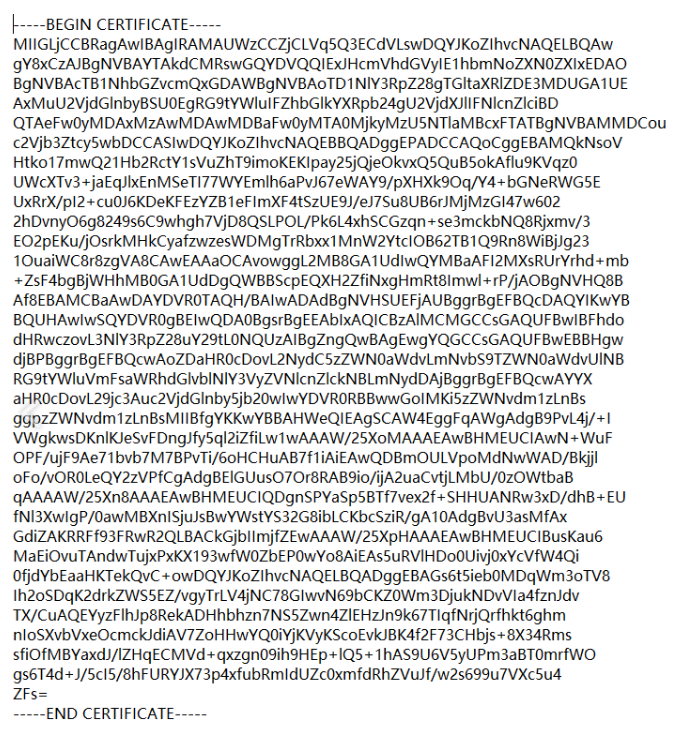 Below is the .key file: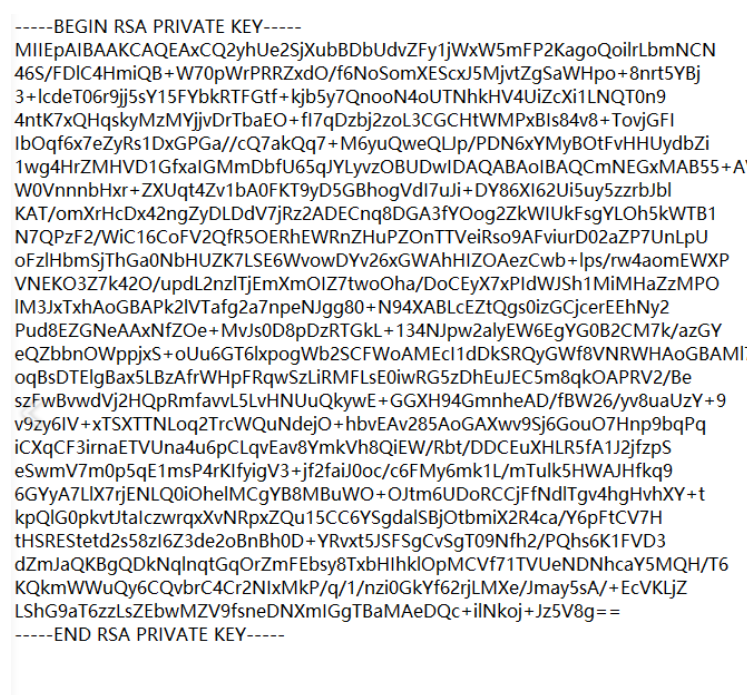 After combination, this .pem file is with RSA KEY certificate and can be used in the SSL server.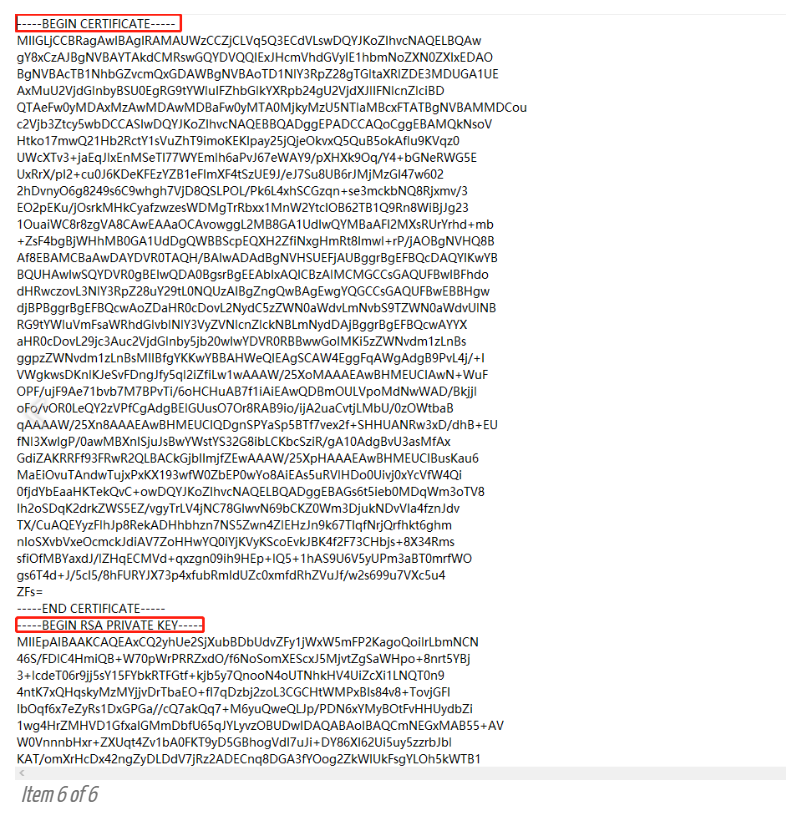 